Rail Safety Week Social Report
(Data from Sept. 16 to Sept. 30, 2018)Total Messages: 52This includes BLE Facebook, CATS Main Facebook, CATS Main Twitter, BLE Twitter, Gold Line Twitter and Gold Line FacebookTotal Impressions: 40,279Twitter Total: 27,681Facebook Total: 12,598ReachFacebook: 9,196Total Engagements: 142Total Clicks: 57Twitter Retweets: 9Likes: 59Clicks: 30Facebook: Reactions: 50Comments: 11Shares: 13Clicks: 27Highest Day of Engagement and Impressions: September 26Highest Tweets:We’re out at UNC Charlotte Main LYNX Station talking to students about rail safety! #RailSafetyWeek pic.twitter.com/i64GJOC193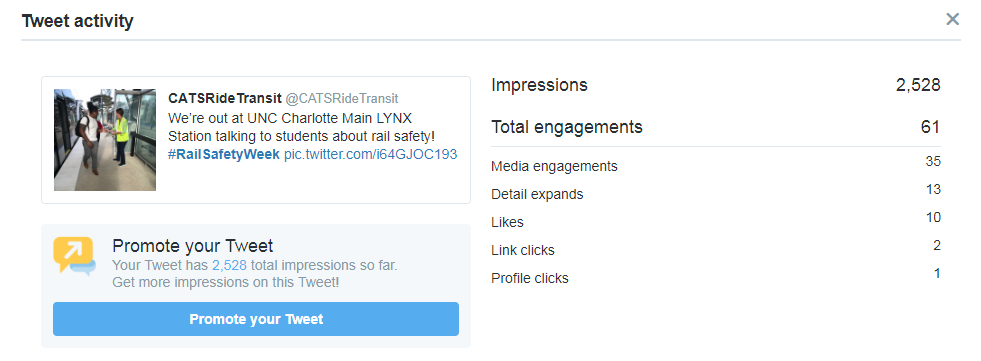 Team @CLTgov participated in #WearGreenForRailSafety! Did you?! Show us your green in honor of Rail Safety Week! Learn more about how to be safe near the tracks at http://safety.ridetransit.org . pic.twitter.com/TNSkyjloU7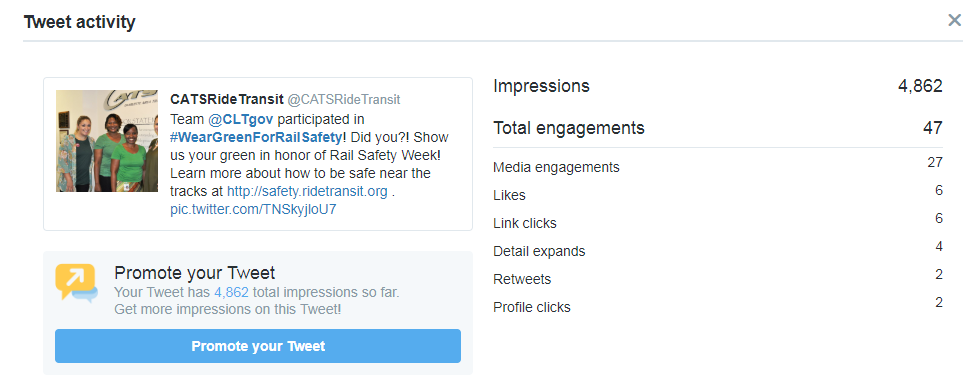 